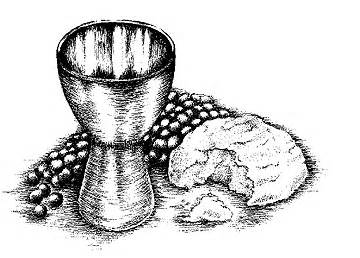 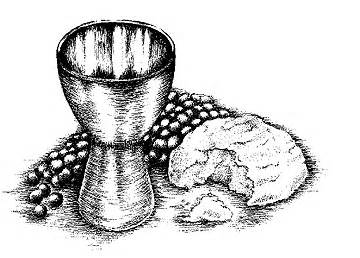 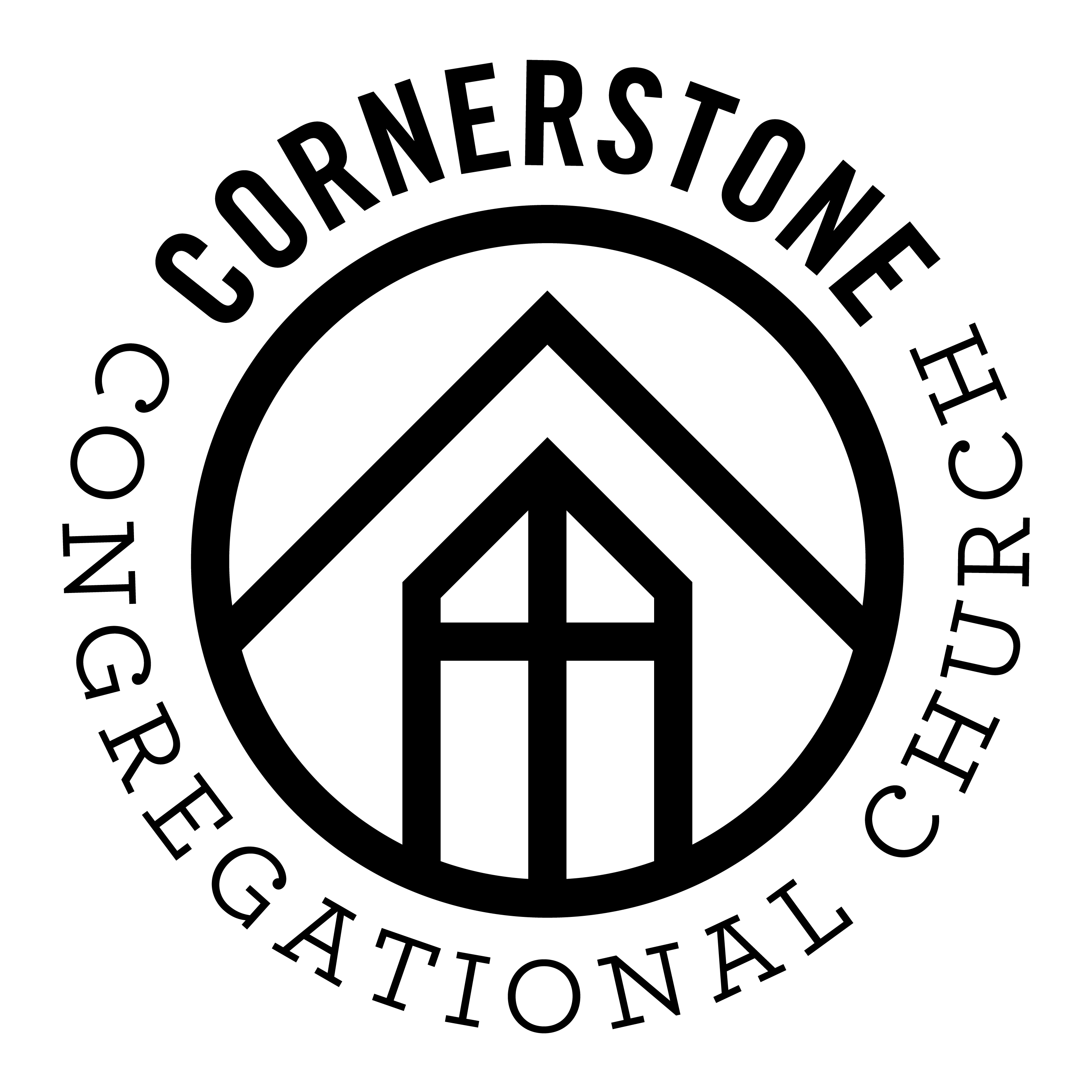                                     Cornerstone Congregational Church                                                    32 Graniteville Road                                                    Westford, MA 01886                                          www.CornerstoneWestford.com                                                         978.692.6360